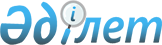 О внесении дополнений в постановление Правительства Республики Казахстан от 29 декабря 2007 года № 1400 "О системе оплаты труда гражданских служащих, работников организаций, содержащихся за счет средств государственного бюджета, работников казенных предприятий"
					
			Утративший силу
			
			
		
					Постановление Правительства Республики Казахстан от 20 октября 2014 года № 1114. Утратило силу постановлением Правительства Республики Казахстан от 31 декабря 2015 года № 1193

      Сноска. Утратило силу постановлением Правительства РК от 31.12.2015 № 1193 (вводится в действие с 01.01.2016).      Примечание РЦПИ!

      Вводится в действие с 1 января 2015 года      Правительство Республики Казахстан ПОСТАНОВЛЯЕТ:

      1. 

Внести в постановление Правительства Республики Казахстан от 29 декабря 2007 года № 1400 «О системе оплаты труда гражданских служащих, работников организаций, содержащихся за счет средств государственного бюджета, работников казенных предприятий» (САПП Республики Казахстан, 2007 г., № 51, ст. 648) следующие дополнения:



      в приложении 24 к указанному постановлению:



      раздел «Республиканские государственные учреждения» дополнить строками, порядковые номера 21, 22, 23, 24, 25, 26, 27, 28, 29, 30, 31, 32, 33 и 34, следующего содержания:



      «21. Республиканское государственное учреждение «Акмолажоллаборатория» Министерства по инвестициям и развитию Республики Казахстан. 



      22. Республиканское государственное учреждение «Актобежоллаборатория» Министерства по инвестициям и развитию Республики Казахстан. 



      23. Республиканское государственное учреждение «Атыраужоллаборатория» Министерства по инвестициям и развитию Республики Казахстан.



      24. Республиканское государственное учреждение «Алматыжоллаборатория» Министерства по инвестициям и развитию Республики Казахстан.



      25. Республиканское государственное учреждение «Шыгысжоллаборатория» Министерства по инвестициям и развитию Республики Казахстан. 



      26. Республиканское государственное учреждение «Жамбылжоллаборатория» Министерства по инвестициям и развитию Республики Казахстан. 



      27. Республиканское государственное учреждение «Батысжоллаборатория» Министерства по инвестициям и развитию Республики Казахстан. 



      28. Республиканское государственное учреждение «Карагандыжоллаборатория» Министерства по инвестициям и развитию Республики Казахстан. 



      29. Республиканское государственное учреждение «Кызылордажоллаборатория» Министерства по инвестициям и развитию Республики Казахстан.



      30. Республиканское государственное учреждение «Костанайжоллаборатория» Министерства по инвестициям и развитию Республики Казахстан.



      31. Республиканское государственное учреждение «Мангистаужоллаборатория» Министерства по инвестициям и развитию Республики Казахстан.



      32. Республиканское государственное учреждение «Павлодаржоллаборатория» Министерства по инвестициям и развитию Республики Казахстан.



      33. Республиканское государственное учреждение «Солтүстікжоллаборатория» Министерства по инвестициям и развитию Республики Казахстан.



      34. Республиканское государственное учреждение «Оңтүстікжоллаборатория» Министерства по инвестициям и развитию Республики Казахстан.».

      2. 

Настоящее постановление вводится в действие с 1 января 2015 года и подлежит официальному опубликованию. 

 

 
					© 2012. РГП на ПХВ «Институт законодательства и правовой информации Республики Казахстан» Министерства юстиции Республики Казахстан
				

      Премьер-Министр 

      Республики КазахстанК. Масимов